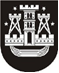 KLAIPĖDOS MIESTO SAVIVALDYBĖS TARYBASPRENDIMASDĖL BIUDŽETINĖS ĮSTAIGOS KLAIPĖDOS LOPŠELIO-DARŽELIO „AUŠRINĖ“ LIKVIDAVIMO2016 m. kovo 31 d. Nr. T2-88KlaipėdaVadovaudamasi Lietuvos Respublikos civilinio kodekso 2.106 straipsnio 1 punktu, Lietuvos Respublikos vietos savivaldos įstatymo 16 straipsnio 2 dalies 21 punktu, Lietuvos Respublikos biudžetinių įstaigų įstatymo 4 straipsnio 3 dalies 4 ir 6 punktais ir 15 straipsniu, Švietimo įstaigų darbuotojų ir kitų įstaigų pedagoginių darbuotojų darbo apmokėjimo tvarkos aprašo, patvirtinto Lietuvos Respublikos švietimo ir mokslo ministro 2013 m. gruodžio 19 d. įsakymu Nr. V-1254 „Dėl Švietimo įstaigų darbuotojų ir kitų įstaigų pedagoginių darbuotojų darbo apmokėjimo tvarkos aprašo patvirtinimo“, 6.1 papunkčiu, Klaipėdos miesto savivaldybės taryba nusprendžia:1. Likviduoti nuo 2016 m. birželio 1 d. biudžetinę įstaigą Klaipėdos lopšelį-darželį „Aušrinė“. 2. Paskirti Mariją Gavienienę, biudžetinės įstaigos Klaipėdos lopšelio-darželio „Aušrinė“ direktorę, nuo 2016 m. birželio 1 d. šios įstaigos likvidatore ir nustatyti jai tarnybinio atlyginimo koeficientą BMA dydžiais – 32.3. Pavesti likvidatorei Marijai Gavienienei atlikti teisės aktų nustatytus veiksmus ne vėliau kaip iki 2016 m. rugpjūčio 12 d.:3.1. apie sprendimą likviduoti biudžetinę įstaigą Klaipėdos lopšelį-darželį „Aušrinė“ viešai paskelbti vieną kartą miesto dienraščiuose ir pranešti visiems kreditoriams raštu;3.2. pranešti Juridinių asmenų registrui apie sprendimą likviduoti biudžetinę įstaigą, pateikti sprendimo įrodymo dokumentą ir pranešti duomenis apie likvidatorių;3.3. sudaryti likvidavimo laikotarpio pradžios biudžetinės įstaigos balansą;3.4. baigti vykdyti biudžetinės įstaigos prievoles, atsiskaityti su kreditoriais;3.5. pateikti reikalavimus biudžetinės įstaigos skolininkams;3.6. perduoti likusį biudžetinės įstaigos turtą;3.7. sudaryti biudžetinės įstaigos likvidavimo aktą;3.8. perduoti dokumentus saugoti;3.9. pateikti Juridinių asmenų registrui biudžetinės įstaigos likvidavimo aktą ir kitus   dokumentus, reikalingus likviduojamai biudžetinei įstaigai išregistruoti.4. Skelbti šį sprendimą Klaipėdos miesto savivaldybės interneto svetainėje.Šis sprendimas gali būti skundžiamas Lietuvos Respublikos administracinių bylų teisenos įstatymo nustatyta tvarka Klaipėdos apygardos administraciniam teismui.Savivaldybės merasVytautas Grubliauskas